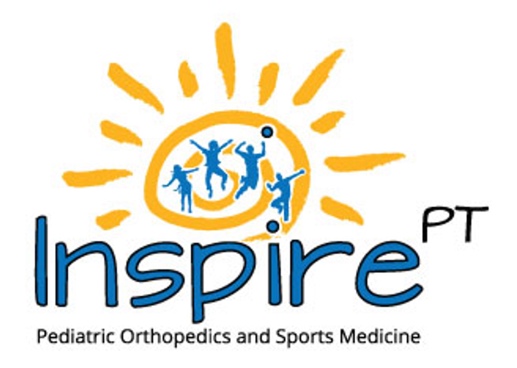 Softball Injury and Injury Prevention ResourcesSTOP Sports Injuries: https://www.sportsmed.org/aossmimis/STOP/Prevent_Injuries/Revised/Sports/Softball%20Injuries.pdf